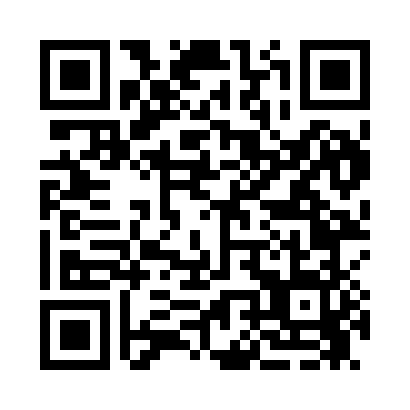 Prayer times for Aroma, Missouri, USAWed 1 May 2024 - Fri 31 May 2024High Latitude Method: Angle Based RulePrayer Calculation Method: Islamic Society of North AmericaAsar Calculation Method: ShafiPrayer times provided by https://www.salahtimes.comDateDayFajrSunriseDhuhrAsrMaghribIsha1Wed5:036:221:145:018:069:262Thu5:026:211:145:018:079:273Fri5:006:201:145:018:089:284Sat4:596:191:145:018:099:295Sun4:586:181:145:018:109:306Mon4:566:171:145:028:119:317Tue4:556:161:145:028:129:338Wed4:546:151:145:028:139:349Thu4:536:141:135:028:139:3510Fri4:516:131:135:028:149:3611Sat4:506:121:135:028:159:3712Sun4:496:111:135:028:169:3813Mon4:486:101:135:038:179:4014Tue4:476:101:135:038:189:4115Wed4:466:091:135:038:189:4216Thu4:456:081:135:038:199:4317Fri4:446:071:135:038:209:4418Sat4:436:071:145:048:219:4519Sun4:426:061:145:048:229:4620Mon4:416:051:145:048:239:4721Tue4:406:051:145:048:239:4822Wed4:396:041:145:048:249:4923Thu4:386:031:145:048:259:5024Fri4:376:031:145:058:269:5225Sat4:366:021:145:058:269:5326Sun4:356:021:145:058:279:5327Mon4:356:011:145:058:289:5428Tue4:346:011:145:058:299:5529Wed4:336:001:155:068:299:5630Thu4:336:001:155:068:309:5731Fri4:325:591:155:068:319:58